REPÚBLICA DE COLOMBIA 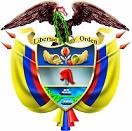 RAMA JUDICIAL DEL PODER PÚBLICO TRIBUNAL ADMINISTRATIVO DE ANTIOQUIA SECRETARIA GENERALSE INFORMA A quien se encuentre interesado en ser nombrado en provisionalidad en la Secretaría para cubrir las incapacidades médicas otorgadas a los titulares de los siguientes cargos:1 ESCRIBIENTE NOMINADO, titular: Wbeimar Monsalve Patiño.1 CITADOR, titular: Alejandra Pérez Gómez.Para que envíe su hoja de vida y soportes al correo electrónico convocatoriastaant@cendoj.ramajudicial.gov.co hasta el martes Primero (01) de diciembre de dos mil veinte (2020) a las cinco de la tarde (5:00 p.m). DEBERÁ INDICAR CLARAMENTE A CUÁL CARGO SE POSTULA.Fijado en Medellín, a los veintisiete (27) días del mes de noviembre de dos mil veinte (2020), a las 8:00 a.m.   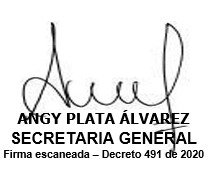 